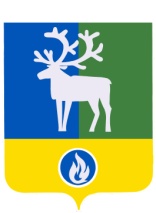 БЕЛОЯРСКИЙ РАЙОНХАНТЫ-МАНСИЙСКИЙ АВТОНОМНЫЙ ОКРУГ – ЮГРА  ДУМА БЕЛОЯРСКОГО РАЙОНА  РЕШЕНИЕот 29 ноября 2018 года					             	                             № 56О внесении изменений в решение Думы Белоярского районаот 8 июня 2006 года  № 43   Дума Белоярского района  р е ш и л а:  1. Внести в решение Думы Белоярского района от 8 июня 2006 года №43              «Об утверждении Положения о порядке установления тарифов на услуги, предоставляемые муниципальными предприятиями и учреждениями Белоярского района, и работы, выполняемые муниципальными предприятиями и учреждениями Белоярского района» (далее – решение) изменение, заменив в пункте 3 слова «со дня» словом «после». 2.  Внести в приложение «Положение о порядке установления тарифов на услуги, предоставляемые муниципальными предприятиями и учреждениями Белоярского района, и работы, выполняемые муниципальными предприятиями и учреждениями Белоярского района» к решению изменение, изложив его в редакции согласно приложению к настоящему решению.           3. Опубликовать настоящее решение в газете «Белоярские вести. Официальный выпуск».           4. Настоящее решение вступает в силу после его официального опубликования.Председатель Думы Белоярского района                                                              С.И.БулычевГлава Белоярского района                                                                                    С.П.МаненковПРИЛОЖЕНИЕк решению Думы Белоярского районаот 29 ноября 2018 года № 56УТВЕРЖДЕНОрешением Думы Белоярского районаот 8 июня 2006 года № 43  П О Л О Ж Е Н И Ео порядке установления тарифов на услуги, предоставляемые муниципальными предприятиями и учреждениями Белоярского района, и работы, выполняемые муниципальными предприятиями и учреждениями Белоярского района1. Общие положения1.1. Настоящее Положение о порядке установления тарифов на услуги, предоставляемые муниципальными предприятиями и учреждениями Белоярского района, и работы, выполняемые муниципальными предприятиями и учреждениями Белоярского района (далее - Положение), разработано в соответствии с Федеральным законом от            6 октября 2003 года № 131-ФЗ «Об общих принципах организации местного самоуправления в Российской Федерации», уставом Белоярского района и определяет порядок установления тарифов на услуги, предоставляемые муниципальными предприятиями и учреждениями Белоярского района, и работы, выполняемые муниципальными предприятиями и учреждениями Белоярского района (далее – регулируемые тарифы).1.2. Настоящее Положение не применяется к отношениям, связанным с установлением регулируемых тарифов на услуги, предоставляемые муниципальными предприятиями и учреждениями Белоярского района, и работы, выполняемые муниципальными предприятиями и учреждениями Белоярского района, в отношении деятельности которых федеральным законодательством предусмотрен иной порядок установления тарифов.1.3. Настоящее Положение не распространяется на услуги, предоставляемые в рамках системы персонифицированного финансирования дополнительного образования детей муниципальными образовательными учреждениями по реализации дополнительных общеразвивающих программ  различной направленности, стоимость которых определяется ими самостоятельно в порядке, установленном  органом, осуществляющим функции и полномочия учредителя.2. Основания для установления и изменения регулируемых тарифов2.1. Основанием для установления регулируемых тарифов является осуществление регулируемой деятельности вновь созданным муниципальным предприятием, муниципальным учреждением или муниципальным предприятием, муниципальным учреждением, ранее не предоставлявшим услуги (выполнявшим работы) по регулируемой деятельности.2.2. Основанием для изменения регулируемых тарифов является объективное изменение условий деятельности муниципального предприятия, муниципального учреждения (далее - Исполнители), влияющее на стоимость предоставляемых ими услуг (выполняемых работ) по регулируемой деятельности (изменение законодательства; рост инфляции, превышающий уровень инфляции, учтенный в расчетах при установлении тарифов; изменение тарифов на топливно-энергетические ресурсы; изменение тарифов на коммунальные услуги).3. Порядок рассмотрения и установления регулируемых тарифов 3.1. Формирование тарифов, их экономическое обоснование производится Исполнителями самостоятельно.3.2. Для установления тарифов Исполнитель направляет в администрацию Белоярского района (далее – Регулятор) письмо об установлении тарифов, подписанное руководителем.3.3. К письму прилагаются следующие документы (в подлиннике или в копиях, заверенных подписью руководителя):1) пояснительная записка с обоснованием необходимости установления или изменения регулируемых тарифов;2)  экономически обоснованные расчеты регулируемых тарифов по регулируемой деятельности с расшифровкой по статьям затрат и представлением обосновывающих документов (копии платежных документов, договоров, счетов и т.д.);3)  действующие локальные правовые акты Исполнителя (приказ об учетной политике, положение об оплате труда, положение о премировании, коллективный договор, штатное расписание);4) нормативная документация, утвержденная в установленном порядке, подтверждающая трудоемкость, нормы времени и материальные затраты на предоставляемые услуги (выполняемые работы);5)  расчеты нормативной численности, материальных затрат, фонда оплаты труда на предоставление услуг (выполнение работ) Исполнителем;6) уведомления о размере страховых взносов в государственные внебюджетные фонды и на обязательное социальное страхование от несчастных случаев;7)  расчет амортизационных отчислений;         8) расчет прибыли, включаемой в регулируемые тарифы, необходимой для обеспечения деятельности Исполнителя;9) справка об основных технико-экономических показателях регулируемой деятельности Исполнителя за прошедший отчетный период (не предоставляется вновь созданными Исполнителями, а также Исполнителями, ранее не предоставлявшими услуги (не выполнявшими работы) по регулируемой деятельности);10)  проект прейскуранта регулируемых тарифов на предоставляемые услуги (выполняемые работы).3.4. Для установления регулируемых тарифов на услуги (работы), предоставляемые (выполняемые) Исполнителем - специализированной службой по вопросам похоронного дела, кроме документов, предусмотренных пунктом 3.3 настоящего Положения, Исполнитель представляет:1) расчет стоимости одного машиночаса специализированного автотранспорта (катафалка);2) акты замера протяженности маршрутов движения специализированного автотранспорта (катафалка) из морга (или от места прощания с умершим) до места захоронения.3.5. Регулятор производит проверку представленных  документов в течение 30 дней со дня их получения. В случае, если для принятия решения об установлении регулируемых тарифов необходимы пояснения по представленным документам, Регулятор в течение 10 дней с момента обращения Исполнителя за установлением тарифов запрашивает дополнительную информацию, с указанием формы ее представления и требований к ней, а Исполнитель обязан представить такую информацию в течение 10 дней со дня поступления запроса.3.6.  Общий срок рассмотрения документов и принятия решения об установлении регулируемых тарифов или об отказе в установлении регулируемых тарифов не может превышать 60 дней от даты обращения Исполнителя к Регулятору с заявлением.3.7. Тарифы на услуги (работы) по регулируемой деятельности устанавливаются постановлением администрации Белоярского района.3.8. Регулятор отказывает Исполнителю в установлении (изменении) регулируемых тарифов в случае:1) предоставления Исполнителем неполного пакета документов, предусмотренных пунктами 3.3, 3.4 настоящего Положения;2) отсутствия оснований, предусмотренных пунктами 2.1, 2.2, 4.2 настоящего Положения.3.9. Решение об отказе в установлении (изменении) регулируемых тарифов оформляется в виде уведомления, которое направляется Регулятором Исполнителю в течении 5 дней со дня его принятия.4. Срок действия регулируемых тарифов 4.1. Срок действия регулируемых тарифов не может быть менее одного года, за исключением случаев, предусмотренных пунктом 4.2 настоящего Положения.          4.2. Регулируемые тарифы могут быть пересмотрены до истечения срока их действия в случае изменения норм законодательства, влияющих на формирование тарифов, а также смены налогового режима Исполнителя в рамках действующего законодательства._______________________